Отдел образования   администрации Болховского района Орловской областимуниципальное  бюджетное общеобразовательное учреждение «Гнездиловская средняя общеобразовательная школа»303161,  Орловская область,  Болховский район,  село  Гнездилово,  улица Молодёжная,  дом 2,                           телефон     8(48640)2-54-48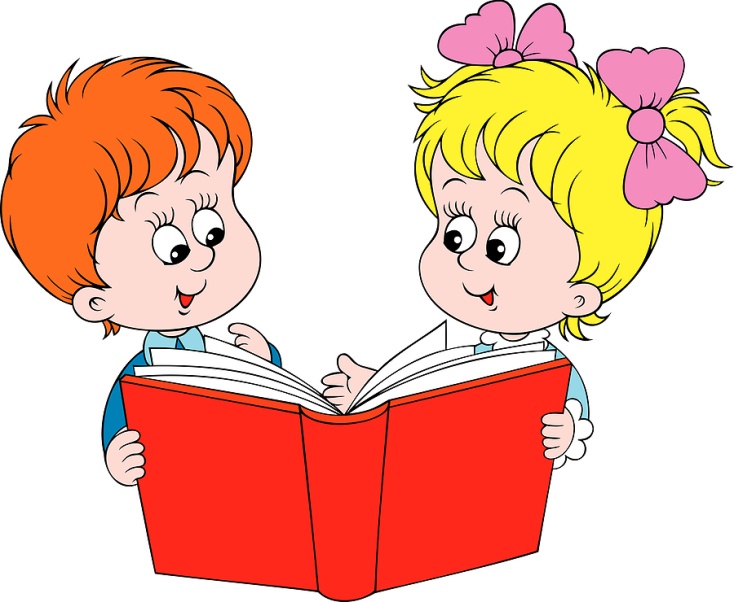 План работы школьной библиотеки на 2015-2016 учебный годI. Задачи школьной библиотеки:1. Формирование библиотечного фонда в соответствии с образовательной программой.2. Обработка информационных средств — книг, учебников, журналов, газет. Пополнение картотеки учебников, запись и оформление вновь поступившей литературы, ведение документации.3. Оформление новых поступлений в книжный фонд, знакомство с новыми книгами литературы согласно датам литературного календаря.4. Осуществление своевременного возврата  выданных изданий в библиотеку.5. Осуществление образовательной, информационной и воспитательной работы среди учащихся школы.6. Организация мероприятий, ориентированных на воспитание нравственного, гражданско-патриотического самосознания личности, формирование навыков здорового образа жизни.7. Оказание помощи в деятельности учащихся и учителей при реализации образовательных программ. Работа с педагогическим коллективом.8. Формирование у детей информационной культуры и культуры чтения.9. Воспитание патриотизма и любви  к родному краю, его истории, к малой родине.II. Основные функции школьной библиотеки:  Информационная — предоставление возможности использования информации вне зависимости от ее вида, формата и носителя. Воспитательная – способствует развитию чувства патриотизма по отношению к государству, своему краю и школе. Культурологическая — организация мероприятий, воспитывающих культурное и социальное самосознание, содействующих эмоциональному развитию учащихся. Образовательная — поддержка и обеспечение образовательных целей, сформированных в задачах развития школы и в образовательных программах по предметам.III.   Направления деятельности библиотеки:- Работа с учащимися:- библиотечные уроки;- информационные и прочие обзоры литературы;- беседы о навыках работы с книгой;- подбор литературы для внеклассного чтения;- участие в районных и областных конкурсах;- выполнение библиографических запросов;- поддержка общешкольных мероприятий;1.Работа с библиотечным фондом2.Справочно-библиографическая работа3.Пропаганда краеведческой   литературы4.Индивидуальная работа5.Работа с активом библиотеки6.Работа с педагогическим коллективом7.Создание фирменного стиля библиотеки8.Реклама о деятельности библиотеки9. Профессиональное развитие10.Работа с читателями (массовая работа –библиотечные уроки)1 кл. - Первое посещение     - Структура книги. - сентябрь2 кл. -  Расширенная структура книги. История книги. - сентябрь1-4 кл. «Есть страна Чталия»- сентябрь5-7 кл. Литературный журнал «Сергей Есенин»- октябрь3 кл. - Иллюстраторы детских книг. Какими могут быть книги. - октябрь5-8 кл. «Сила в единении»- ноябрь4 кл. - Первые газеты и журналы.            Первые энциклопедии. - ноябрь5 кл. - Поиск книг в библиотеки. - декабрь6 кл. - Наши помощники – словари. Основные понятия.  Информация. - январь7 кл. - Справочная литература. Виды информационных ресурсов. - февраль8-11 кл. «Здесь раньше вставала земля на дыбы, а нынче гранитные плиты» краеведческая викторина- февраль10-11 кл. Литературно-музыкальная композиция «Чтобы вырвать век из плена» (судьба поэтов всех времен)- март8 кл. - Периодические издания для подростков. Критерии отбора информации. - март1-11 кл. «День здорового смеха»- апрель9 кл. - Таинственная Сеть. Безопасный Интернет. - апрель1-11 кл. «Слава тебе, победитель-солдат»- май10 - 11 кл. - Электронные справочники и энциклопедии. Правила оформления библиографических ссылок. - май11. Выставочная работа в библиотекеСЕНТЯБРЬ7  сентября – 145 лет со дня рождения русского писателя Александра Ивановича Куприна (1870-1938)13 сентября – 80 лет со дня рождения русского писателя Альберта Анатольевича Лиханова (1935)ОКТЯБРЬ3 октября – 120 лет со дня рождения русского поэта Сергея Есенина (1895-1925)7 октября – 100 лет со дня рождения русской поэтессы Маргариты Алигер (1915 – 1992)16 октября – 105 лет со дня рождения русской писательницы  Лии Борисовны Гераскиной (1910-2010)22 октября – 145 лет со дня рождения русского писателя, лауреата Нобелевской премии по литературе (1953) Ивана Алексеевича Бунина (1870-1953).23 октября – 95 лет со дня рождения итальянского писателя Джанни Родари (1920-1980)22 октября – 90 лет русскому писателю, кинодраматургу Владимиру Карповичу  Железникову (р. 1925).26 октября – Международный день школьных библиотек30 октября – 95 лет со дня рождения русского писателя Вячеслава Леонидовича Кондратьева (1920-1993).НОЯБРЬ28 ноября – 135 лет со дня рождения русского поэта Александра Александровича Блока (1880-1921).28 ноября – 100 лет со дня рождения русского поэта, писателя Константина (Кирилла) Михайловича Симонова (1915-1979).28 ноября – 110 лет со дня рождения русского писателя Гавриила Николаевича Троепольского (1905-1995).30 ноября – 180 лет со дня рождения американского писателя Марка Твена (н. и. Сэмюэл Ленгхорн Клеменс) (1835-1910).ДЕКАБРЬ5 декабря – 195 лет со дня рождения русского поэта Афанасия Афанасьевича Фета (н.ф. Шеншин) (1820-1892).30 декабря – 150 лет со дня рождения английского писателя Редьярда Киплинга
(1865 - 1936)ЯНВАРЬ12 января – 140 лет со дня рождения  американского писателя Джека Лондона (н. и. Джон Гриффит Чейни) (1876-1916).12 января – 140 лет со дня рождения  американского писателя Джека Лондона (н. и. Джон Гриффит Чейни) (1876-1916).27 января – 190 лет со дня рождения русского писателя, публициста, критика Михаила Евграфовича Салтыкова-Щедрина (н. ф. Салтыков) (1826-1889).января – 80 лет со дня рождения русского поэтаНиколая Михайловича Рубцова  (1936–1971)15 [27] января –125 лет со дня рождения русского поэта, прозаика, критика, переводчика Осипа Эмильевича Мандельштама  (1891–1938)ФЕВРАЛЬ5 февраля – 180 лет со дня рождения русского литературного критика, публициста Николая Александровича  Добролюбова (1836-1861).16 февраля – 185 лет со дня рождения русского писателя Николая Семёновича Лескова (1831-1895).17 февраля – 110 лет со дня рождения  русской поэтессы Агнии Львовны Барто (1906-1981)15 [2] февраля –110 лет со дня рождения татарского поэтаМусы Мустафовича Джалиля  (1906–1944)МАРТ-АПРЕЛЬ15 апреля–  130 лет со дня рождения русского поэта Николая Степановича Гумилева (1886-1921).15 апреля –  90 лет со дня рождения русской поэтессы Эммы Эфраимовны Мошковской (1926-1981).6 апреля –175 лет со дня рождения русского поэтаИвана Захаровича Сурикова (1841–1880)МАЙ15  мая –  125 лет со дня рождения русского писателя, драматурга Михаила Афанасьевича Булгакова (1891-1940).11 июня –  205 лет со дня рождения русского писателя, литературного критика, публициста Виссариона Григорьевича Белинского (1811-1848). КНИГИ – ЮБИЛЯРЫ:2015год225 лет           Радищев А.Н.  «Путешествие из Петербурга в Москву» (1790)215 лет           «Слово о полку Игореве» - памятник древнерусской литературы XII в. (Впервые опубликован в 1800 г.)195 лет           Пушкин А.С.   «Руслан и Людмила» (1820)190 лет           Пушкин А.С.   «Борис Годунов» (1825)185 лет           Пушкин А.С.   «Маленькие трагедии» (1830)«Моцарт и Сальери» (1830)«Сказка о попе и работнике его Балде» (1830)115 лет -  Чехов А.П. «Три сестры» (1900)90 лет - Шолохов М.А. «Нахаленок» (1925)2016 год235 лет Фонвизин Д. И. «Недоросль» (1781)185 лет Гоголь Н. В. «Вечера на хуторе близ Диканьки» (1831), Грибоедов А. С. «Горе от ума» (1831)180 лет   Гоголь Н. В. «Ревизор» (1836), Пушки А. С. «Капитанская дочка» (1836)135 лет  Лесков Н. С. «Левша (Сказ о тульском косом Левше и о стальной блохе)» (1881) 70 лет Полевой Б. Н. «Повесть о настоящем человеке» (1946)290 лет – «Путешествия Гулливера»(1726) Джонатана Свифта225 лет -«Приключения барона Мюнхгаузена» (1791) Р.Э. Распэ195 лет – «Кавказский пленник» (1821) А.С. Пушкина185 лет –«Горе от ума»  (1831)А.С.Грибоедова185 лет – «Сказка о царе Салтане, о сыне его славном и могучем богатыре князе
Гвидоне Салтановиче и о  прекрасной царевне Лебеди» (1831)А.С. Пушкина175 лет –«Мороз Иванович»  (1841) В.Ф.Одоевского155 лет – «Крестьянские дети» (1861) Н.А. Некрасова150 лет – «Преступление и наказание» (1866) Ф.М. Достоевского140 лет – «Кому на Руси жить хорошо» (1876) Н.А. Некрасова140 лет – «Приключения Тома Сойера» (1876)М. Твена135 лет –«Левша (Сказ о тульском косом Левше и о стальной блохе)»  (1881)Н.С. Лескова130 лет – «Сказки» (1886)М.Е. Салтыкова-Щедрина90 лет – «Федорино горе», «Чудо-дерево”, «Путаница», «Телефон» (1926)К.И. Чуковского95 лет «Алые паруса»  АлександраГрина (1921)90 лет –«Бегущая по волнам» (1926) Александра Грина90 лет –«Винни-Пух» (1926) А. Милна85 лет –«Донские рассказы» – вошло в сборник 25 рассказов (1926)М.А. Шолохова65 лет – «Витя Малеев в школе и дома» (1951)            Н.Н. Носова65 лет – «Приключения Чиполлино» (1951) Дж. Родари40 лет – «Прощание с Матерой» (1976) В.Г. Распутина40 лет – «Белый Бим чёрное ухо» (1976) Г.Н. Троепольского40 лет – «Царь-рыба» (1976)В.П. Астафьева45 лет –трилогия о Незнайке (1971)  Н.Н. Носова№п\пСодержание работыСроки исполненияОтветственный1Изучение состава фондов и анализ их использования         В течение годаБиблиотекарь2Работа с Федеральным перечнем учебников на 2015– 2016 г. Подготовка перечня учебников, планируемых к использованию в новом учебном году.  Формирование общешкольного заказа на учебники и учебные пособия на 2015 – 2016 учебный годАвгуст, сентябрь, майБиблиотекарь3Комплектование фонда: Оформление подписки  периодических изданий на1    полугодие 2016г.1   полугодие 2016г.Библиотекарь4Приём и техническая обработка новых учебных изданий    По мере поступления           Библиотекарь5Прием и выдача учебников(по графику)Август, майБиблиотекарь6Информирование учителей и учащихся о новых поступлениях учебников и учебных пособий.По мере поступления           Библиотекарь7Обеспечение сохранности: Рейды по проверке учебников. Проверка учебного фонда.Ремонт книг1 раз в месяцАктив библиотекиБиблиотекарь8Списание учебников 2010 года выпуска. Списание устаревшей и ветхой литературы.Декабрь, 2015Библиотекарь1Формирование информационно-библиографической культуры.Сентябрь-майБиблиотекарь1Выставка книг о нашем краеПостоянноБиблиотекарь1Создание и поддержание комфортных условий для работы читателей, обслуживание их на абонементеВ течение годаБиблиотекарь2Обслуживание читателей в читальном зале: учащихся и учителей.ПостоянноБиблиотекарь3Рекомендательные беседы при выдаче книг.ПостоянноБиблиотекарь4Беседы о прочитанных книгахПостоянноБиблиотекарь5Рекомендательные и рекламные беседы о новых книгах, энциклопедиях и журналах, поступивших в библиотеку.ПостоянноБиблиотекарь1Заседание актива библиотеки1 раз в месяцАктив библиотекиБиблиотекарь2Проведение работы по сохранности учебного фонда (рейды по классам)1 раз в месяцАктив библиотекиБиблиотекарь3Ежемесячно собирать материал в школьную    рубрику «Читать – это модно»ЕжемесячноАктив библиотекиБиблиотекарь4Работа над коллективным проектом «Сбережём школьный учебник»В течение годаАктив библиотекиБиблиотекарь1Информирование учителей о новой учебной и учебно-методической литературе  на    МО, педсоветахВ течение годаБиблиотекарь2Консультационно-информационная работа с педагогамиВ течение годаБиблиотекарь1Эстетическое оформление библиотеки.ПостоянноБиблиотекарь1Наглядная (информационные объявления   о выставках  и мероприятиях,  проводимых библиотекой.)В течение годаБиблиотекарь2Оформление выставки, посвященной книгам-юбилярам и другим знаменательным датам календаряВ течение годаБиблиотекарь1Анализ работы  библиотеки за 2015- 2016 учебный годМай, 2016Библиотекарь2План работы библиотеки на 2016-2017 учебный год.Май, 2016Библиотекарь3  Ведение учетной документации школьной библиотекиСогласно плану ООБиблиотекарь4Формирование заказа на периодическую печать  2016г.1 полугодие 2016Библиотекарь5Совершенствование и освоение новых  библиотечных технологий.ПостоянноБиблиотекарь6.Самообразование: чтение журналов «Школьная библиотека», «Библиотека в школе». Приказы, письма, инструкции о библиотечном деле. ПостоянноБиблиотекарь7.Взаимодействие с библиотеками  района и города.В течение годаБиблиотекарь